О присвоении звания«Почетный гражданин города Канаш»Бурлакову Михаилу АндреевичуРассмотрев ходатайство на Бурлакова М.А. Собрание депутатов города Канаш  р е ш и л о:1. Присвоить Бурлакову Михаилу Андреевичу звание «Почетный гражданин города Канаш» за долгую и плодотворную работу по управлению городом и его жилищно – коммунальным хозяйством, активное участие в общественной жизни города Канаш.Глава города Канаш-Председатель Собрания депутатов		                                       В.Н. ВишневскийЧăваш Республики     Канаш хулинДепутатсен пухăвĕЙЫШĂНУ «26» марта 2015  года № 58/7 Чувашская РеспубликаСобрание депутатовгорода КанашРешение«26» марта 2015  года № 58/7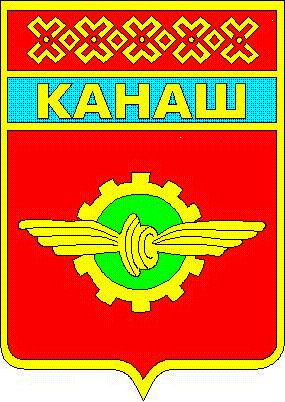 